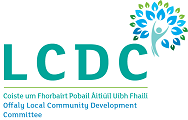 Offaly Local Community Development Committee (LCDC)Social Inclusion and Community Activation Programme (SICAP) 2024-2028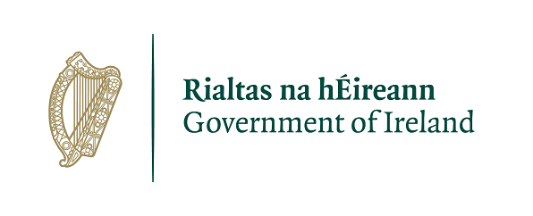 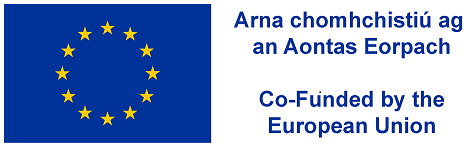 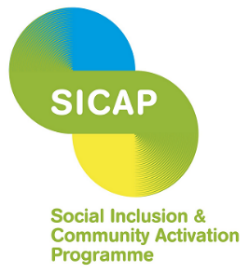 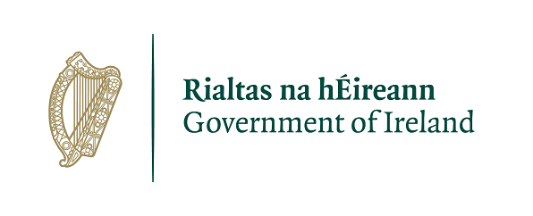 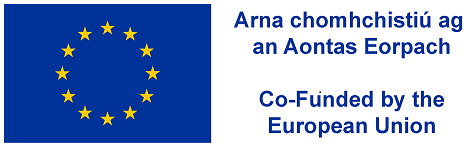 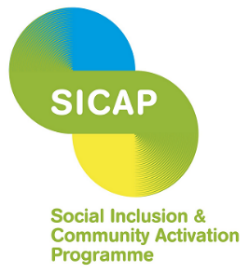 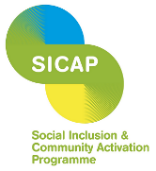 The Social Inclusion and Community Activation Programme (SICAP) 2024-2028 provides funding to tackle poverty and social exclusion at a local level through local engagement and partnerships between disadvantaged individuals, community organisations and public sector agencies. SICAP 2024-2028 is the successor programme to SICAP 2018-2023, which was the successor programme to SICAP 2015-2017.SICAP is a targeted, holistic programme, for those who are most disadvantaged and less likely to access mainstream services, which provides supports directly to beneficiaries and links them into existing services. Programme Implementers (PIs) engage with marginalised communities and service providers using a community development approach to address issues relating to social exclusion and inequality. SICAP also prioritises local engagement and partnerships, between SICAP Programme Implementers, disadvantaged individuals, community organisations and public sector agencies.It is a multi-faceted programme that provides supports to respond to individual and community needs, aiming to ensure that beneficiaries receive quality, tailored supports, while also allowing flexibility to adapt actions to local need. It enables bottom-up approaches within the framework of a national programme which provides targets, performance indicators and requirements.Delivery Structure SICAP is managed locally by Offaly Local Community Development Committee (LCDCs) with support from Offaly County Council. Programme actions are delivered by Offaly Integrated Local Development CLG the Programme Implementers.Programme Funding SICAP 2024-2028 is co-funded by the Irish Government, through the Department of Rural and Community Development, and the European Union through the European Social Fund Plus under the Employment, Inclusion, Skills, and Training (EIST) Programme 2021-2027. The SICAP programme is structured over two Goals:Goal 1:Contribute to Building more sustainable, inclusive and Empowered Communities. Empower groups of individuals, Local Community Groups and Social Enterprises to address collective community needs.Goal 2:Empower Disadvantaged People to Improve the Quality of their Lives. Support disadvantaged individuals, children and families to progress their formal education and participate in lifelong learning, to progress into employment/ self-employment, and to improve their soft skills and wellbeing. Programme Implementers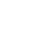 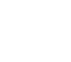 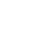 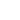 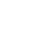 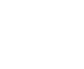 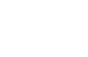 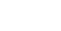 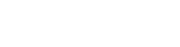 Offaly Integrated Local Development CLG are contracted as Programme Implementers to deliver SICAP at a local level as per their annual plans. They report to Offaly LCDC on their progress in carrying out these actions, their work with beneficiaries, the targets achieved and ongoing financial activity. They engage with the programme target groups and record and monitor their ongoing performance.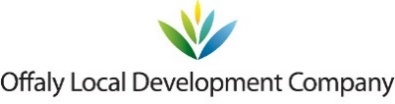 Offaly Local Development Company Support Agency Development Offaly Funding Ireland Leader (offalyldc.ie)                                      SICAP 2024 – 2028                                                    Offaly 12-1                                      SICAP 2024 – 2028                                                    Offaly 12-1                                      SICAP 2024 – 2028                                                    Offaly 12-1                                      SICAP 2024 – 2028                                                    Offaly 12-1Target GroupsPeople living in disadvantaged communitiesPeople impacted by educational disadvantagePeople living in jobless households or households where the primary income sources is low paid and/or precariousPeople who are long-time unemployedPeople with a criminal historyRefugeesInternational Protection ApplicationsPeople with disabilitiesHeads of one parent familiesTravellersRomeIsland residentsTarget GroupsPeople living in disadvantaged communitiesPeople impacted by educational disadvantagePeople living in jobless households or households where the primary income sources is low paid and/or precariousPeople who are long-time unemployedPeople with a criminal historyRefugeesInternational Protection ApplicationsPeople with disabilitiesHeads of one parent familiesTravellersRomeIsland residentsGoalsGoal 1: Contribute to building more sustainable, inclusive and empowered communities.Community AnimationSupporting LCGs, SEs and networksCollaborative responses to identified needsGoal 2: Empower disadvantaged people to impower the quality of their livesLifelong learning and educationEmployability and labour marker prospectsSoft skills and wellbeingGoalsGoal 1: Contribute to building more sustainable, inclusive and empowered communities.Community AnimationSupporting LCGs, SEs and networksCollaborative responses to identified needsGoal 2: Empower disadvantaged people to impower the quality of their livesLifelong learning and educationEmployability and labour marker prospectsSoft skills and wellbeingLocal Priority Target GroupsPeople living in disadvantaged communities with specific focus on Clara, Daingean and KilcormacPeople impacted by educational disadvantageLocal Priority Target GroupsPeople living in disadvantaged communities with specific focus on Clara, Daingean and KilcormacPeople impacted by educational disadvantageLocal Priority Target GroupsPeople living in disadvantaged communities with specific focus on Clara, Daingean and KilcormacPeople impacted by educational disadvantageLocal Priority Target GroupsPeople living in disadvantaged communities with specific focus on Clara, Daingean and KilcormacPeople impacted by educational disadvantageThematic Focus AreasOlder people in isolationRefugee and migrant rights and integrationClimate action and the just transitionAddictionHomelessnessLGBTQI+YouthGenderBeneficiariesCaseload individualsNon-caseload individualsChildren and familiesLocal Community GroupsSocial enterprisesnetworksBeneficiariesCaseload individualsNon-caseload individualsChildren and familiesLocal Community GroupsSocial enterprisesnetworksHorizontal ThemesPromoting & human rights and equality frameworkApplying quality community development approachesDeveloping collaborative approaches with stakeholdersPromoting climate justice